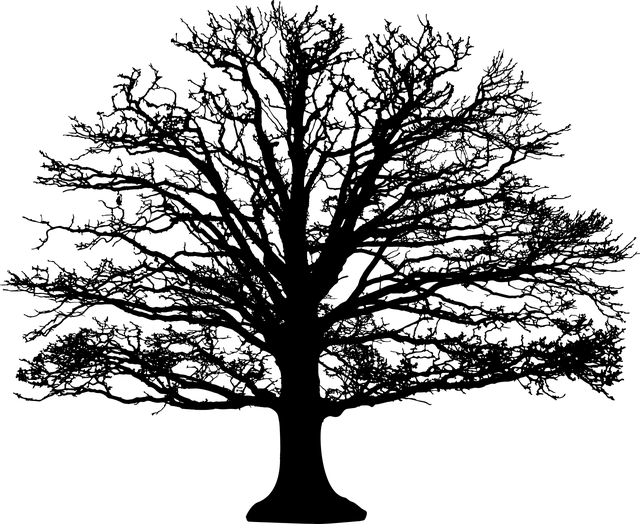 Words to use: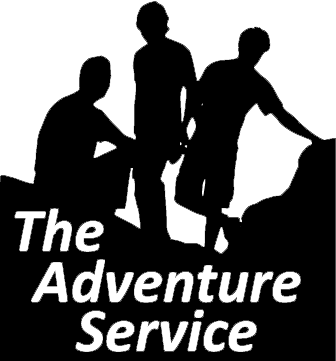 Trunk Branch Twig Leaves